Результаты ВИ 25 августа 2018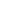 МАТЕМАТИКАМин. - 27 1Агапи Дан852Алешина Анастасия Сергеевна853Артемьева Людмила Владимировна854Афонин Андрей Алексеевич735Бахтияров Баходир Бахтиярович946Бахтиярова Индира Бахтияровна997Боровикова Марьям Камоевна428Бударина Елизавета Сергеевна819Василюк Алина Михайловна8910Вычегжанина Александра Евгеньевна8611Гришин Андрей Михайлович6512Колупаева Галина Дмитриевна8513Кореневский Максим Сергеевич4414Лазарева Анастасия Алексеевна7615Мазур Алена Николаевна7316Макеева Анастасия Максимовна9617Наумова Татьяна Павловна5018Пероженко Ильвина Радиковна7019Петраков Алексей Михайлович4820Савченко Валентина Вадимовна6721Сметанина Елена Александровна8622Струкова Наталия Алексеевна8723Хамроев Сафармурод Бозорович7724Хохлова Татьяна Юрьевна55РУССКИЙ ЯЗЫКМин.- 36 1Агапи Дан812Алешина Анастасия Сергеевна653Артемьева Людмила Владимировна694Афонин Андрей Алексеевич625Бахтияров Баходир Бахтиярович696Бахтиярова Индира Бахтияровна737Боровикова Марьям Камоевна738Бударина Елизавета Сергеевна659Василюк Алина Михайловна6210Вычегжанина Александра Евгеньевна6511Гришин Андрей Михайлович4612Колупаева Галина Дмитриевна7313Кореневский Максим Сергеевич4614Лазарева Анастасия Алексеевна6215Мазур Алена Николаевна5416Макеева Анастасия Максимовна6917Наумова Татьяна Павловна5018Пероженко Ильвина Радиковна5419Петраков Алексей Михайлович3820Савченко Валентина Вадимовна6521Сметанина Елена Александровна6522Струкова Наталия Алексеевна4623Хамроев Сафармурод Бозорович7324Хохлова Татьяна Юрьевна50ОБЩЕСТВОЗНАНИЕ Мин. - 421Агапи Дан772Алешина Анастасия Сергеевна643Артемьева Людмила Владимировна594Афонин Андрей Алексеевич505Бахтияров Баходир Бахтиярович586Бахтиярова Индира Бахтияровна597Боровикова Марьям Камоевна538Бударина Елизавета Сергеевна569Василюк Алина Михайловна6910Вычегжанина Александра Евгеньевна7311Гришин Андрей Михайлович4412Колупаева Галина Дмитриевна7713Кореневский Максим Сергеевич4814Лазарева Анастасия Алексеевна7515Мазур Алена Николаевна6616Макеева Анастасия Максимовна5217Наумова Татьяна Павловна4818Пероженко Ильвина Радиковна5619Петраков Алексей Михайлович4820Савченко Валентина Вадимовна7221Сметанина Елена Александровна5222Струкова Наталия Алексеевна5623Хамроев Сафармурод Бозорович4724Хохлова Татьяна Юрьевна56